Информационное сообщениеМинистерство имущественных и земельных отношений Республики Карелия сообщает о проведении аукциона  в электронной форме нежилого здания (общежития) с кадастровым номером 10:05:0010104:28 общей площадью 3 383,9 кв.м., расположенного по адресу: Республика Карелия, Питкярантский район, г. Питкяранта, ул. Ленина, д. 30,на электронной торговой площадке АО «Сбербанк-АСТ» utp.sberbank-ast.ru1.Продавец – Министерство имущественных и земельных отношений Республики Карелия. Адрес: 185035, Республика Карелия, г. Петрозаводск, ул. Герцена, д.13, тел.:8(8142)782-459Оператор электронной площадки: АО «Сбербанк-АСТ», владеющее сайтом  http://utp.sberbank-ast.ru в информационно-телекоммуникационной сети «Интернет».Способ приватизации – продажа государственного имущества на аукционе, форма подачи предложений по цене приватизируемого имущества - открытая, в электронной форме.Сведения о предыдущих торгах – отсутствует.Предмет продажи:Нежилое здания (общежития) с кадастровым номером 10:05:0010104:28 общей площадью 3 383,9 кв.м., расположенного по адресу: Республика Карелия, Питкярантский район, г. Питкяранта, ул. Ленина, д. 30Описание приватизируемого объекта составлено на основании технического паспорта от 07.12.2010 (инвентарный номер 913)Год постройки - 1966Число этажей – 5 (+ подвал).Конструктивные элементы:Фундаменты – сборно железобетонные блоки;Наружные и внутренние стены – кирпичные;Перегородки – кирпичные;Перегородки чердачные – сборно железобетонные;Крыша – железо;Полы – дощатые/ плитка в санузлах;Окна –двойные-створные;Отопление – центральное;Водопровод – трубы стальные;Канализация – трубы чугунные;Электроосвещение – проводка скрытая.Объект приватизации является государственной собственностью Республики Карелия. Государственная регистрация права собственности Республики Карелия на нежилое здание (общежития) с кадастровым номером 10:05:0010104:28 общей площадью 3 383,9 кв.м., расположенное по адресу: Республика Карелия, Питкярантский район, г. Питкяранта, ул. Ленина, д. 30,  регистрационная запись № 10-10-07/010/2013-242 от 16.07.2013 г. подтверждается Выпиской из Единого государственного реестра недвижимости об основных характеристиках и зарегистрированных правах на объект недвижимости от 06.07.2022 г. № КУВИ-002/2022-50415901. 2.	Правообладатель – Республика Карелия.3.	 Способ приватизации – продажа государственного имущества на аукционе. Форма проведения торгов –  в электронной форме. Форма подачи предложений о приобретении государственного имущества - открытая. Подача заявки осуществляется посредством интерфейса универсальной торговой платформы АО «Сбербанк-АСТ» торговой секции «Приватизация, аренда и продажа прав» из личного кабинета претендента.4.	Начальная цена продажи нежилого здания (общежития) с кадастровым номером 10:05:0010104:28 общей площадью 3 383,9 кв.м., расположенного по адресу: Республика Карелия, Питкярантский район, г. Питкяранта, ул. Ленина, д. 30, в соответствии с отчетом об оценке от 17.03.2022 № 209/22 рыночной стоимости объекта недвижимого имущества, подготовленного ООО «Северо-Западный центр бизнес-консалтинга и оценки» определена в размере 20 371 000 (двадцать миллионов триста семьдесят одна тысяча) рублей без учета НДС.5.	Сумма задатка составляет 20 % начальной цены объекта и равна 4 074 200 (четыре миллиона семьдесят четыре тысячи двести) рублей.6.	Шаг аукциона  составляет 5 % начальной цены и равен 1 018 550 (один миллион восемнадцать тысяч пятьсот пятьдесят) рублей.Обременение и дополнительная информация: Предоставление земельного участка с кадастровым номером 10:05:0010104:3, на котором расположен объект с кадастровым номером 10:05:0010104:28, будет возможно на праве аренды.7.	Сроки и форма платежа – оплата единовременная, не позднее 10 (десяти) дней со дня заключения договора купли-продажи.Сроки, время подачи заявок.Указанное в настоящем информационном сообщении время – московское.При исчислении сроков, указанных в настоящем информационном сообщении, принимается время сервера электронной торговой площадки – московское.Дата начала приема заявок – с 09 час. 00  мин.  «09» апреля 2022 г.Дата окончания приема заявок  – в 23 час. 30  мин. «05» мая 2022 г.Рассмотрение заявок и признание претендентов участниками продажи посредством аукциона состоится в 11 час. 00  мин. «06»  мая   2022 г.Процедура продажи посредством аукциона в электронной форме состоится в 10 час. 00 мин. «10» мая 2022 г.Место, рассмотрение заявок и проведения аукциона: электронная площадка – универсальная торговая платформа АО «Сбербанк-АСТ», размещенная на сайте http://utp.sberbank-ast.ru в сети Интернет (торговая секция «Приватизация, аренда и продажа прав»).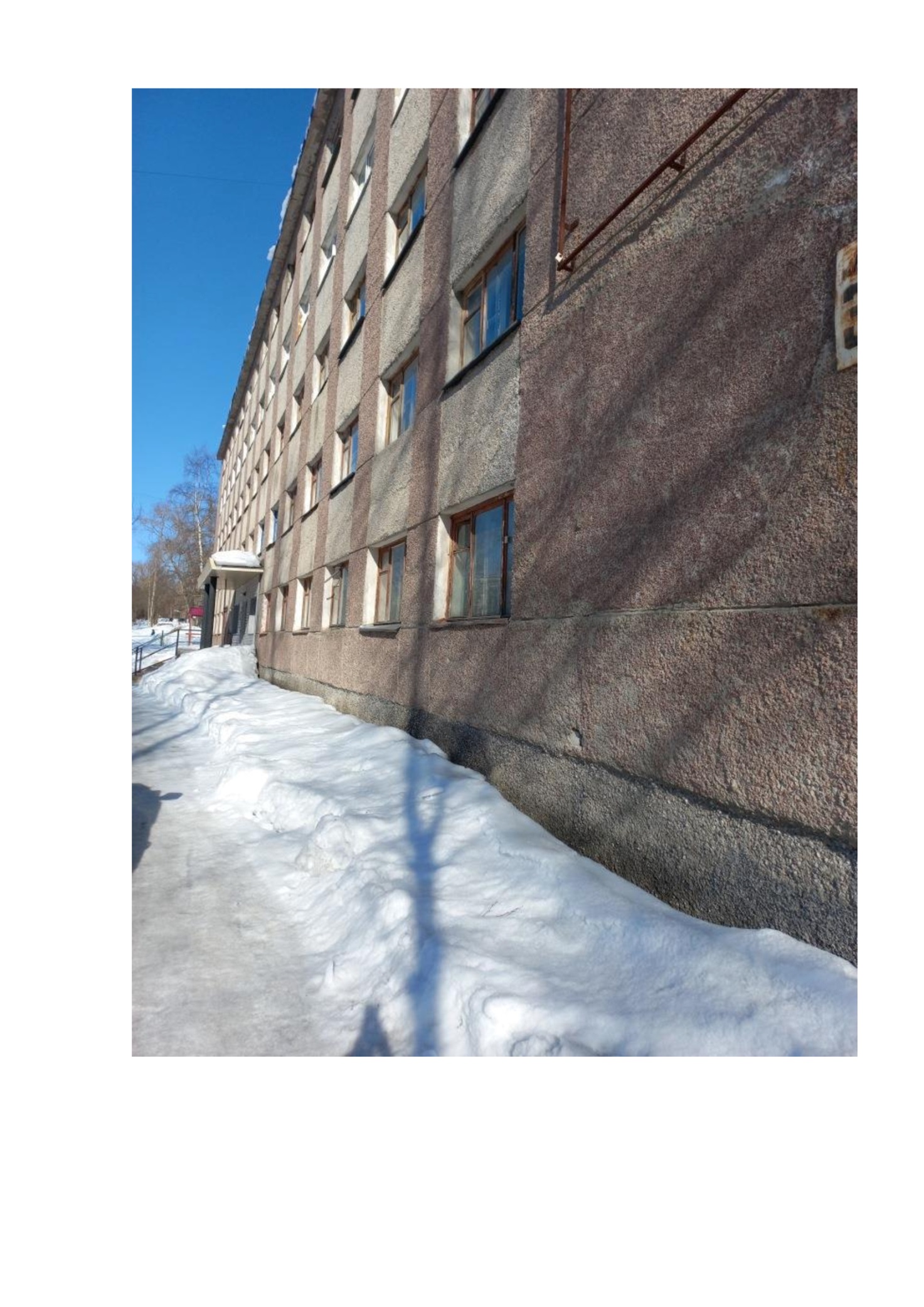 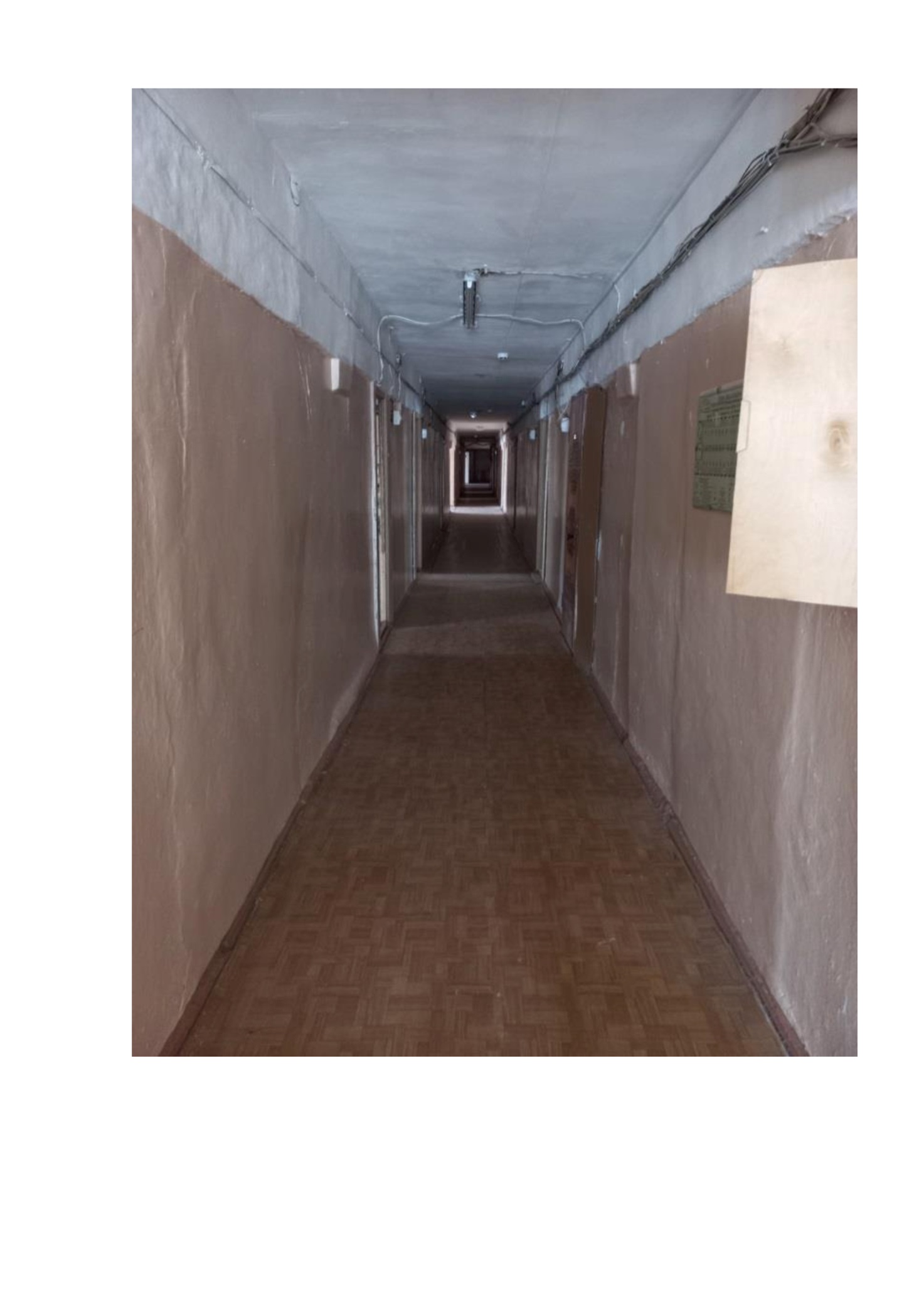 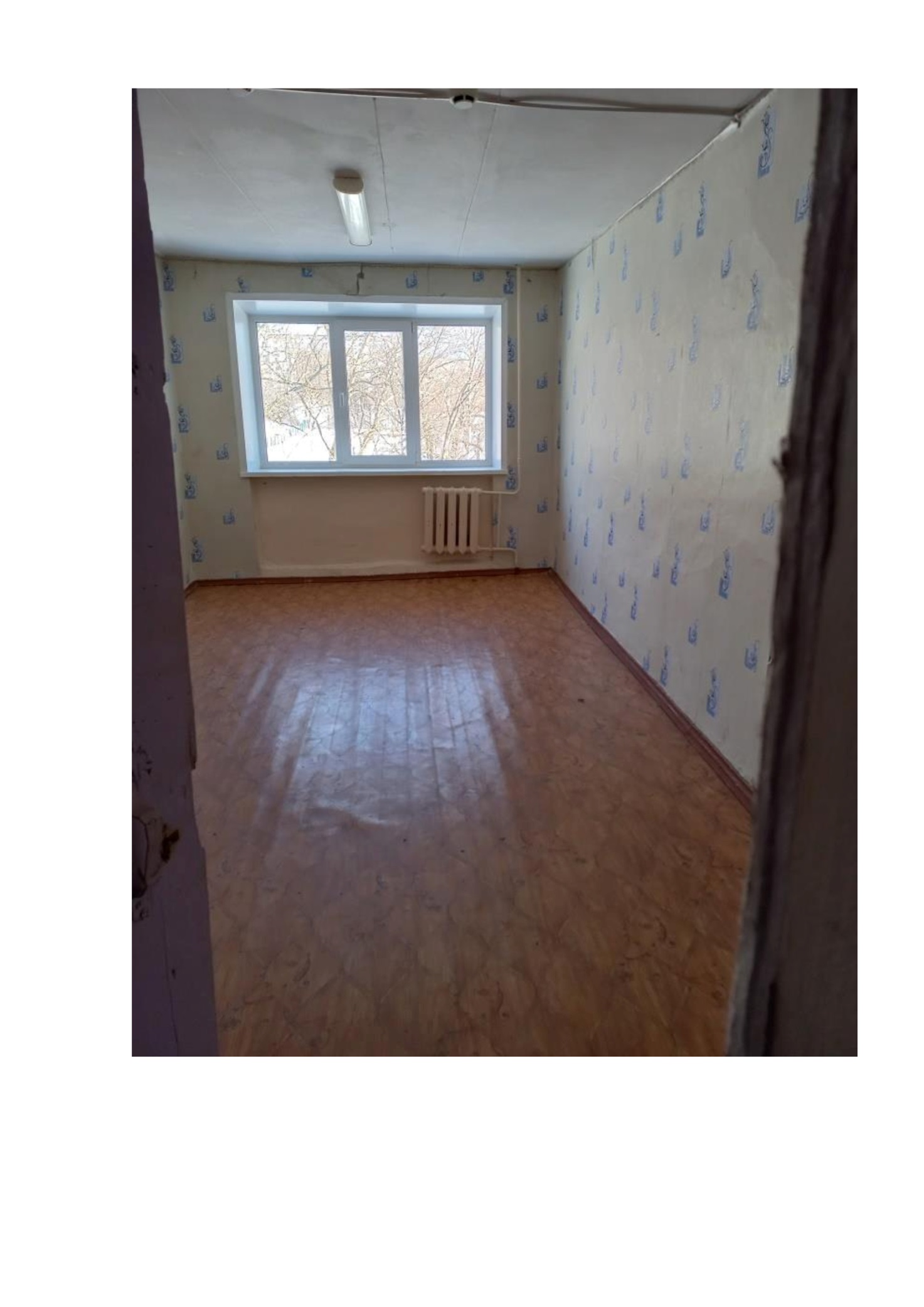 